Mateřská škola Soběslav, Nerudova 711                                                            	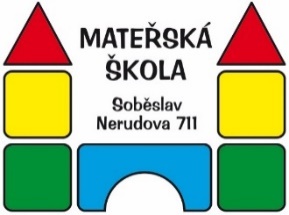 Směrnice č. 4/2024Směrnice pro stanovení kritériípro přijímání dětí k předškolnímu vzděláváníse vydává na základě zákona č.561/2004 Sb. o předškolním, základním, středním, vyšším odborném a jiném vzdělávání podle §34 a v souladu s vyhláškou MŠMT 
č. 14/2005 Sb. o předškolním vzdělávání ve znění pozdějších předpisů a stanovuje kritéria 
pro přijímání dětí k předškolnímu vzdělávání v mateřské škole.Článek 1.Předmět	Ředitelka Mateřské školy Soběslav, Nerudova 711 (dále jen mateřská škola) stanovila  následující kritéria, podle nichž bude postupovat při rozhodování  na základě ustanovení 
§ 165 odst. 2 písm. b) zákona č. 561/2004 Sb., o předškolním, základním, středním, vyšším odborném a jiném vzdělávání (školský zákon), ve znění pozdějších předpisů, o přijetí dítěte k předškolnímu vzdělávání v mateřské škole v případě, kdy počet žádostí podaných zákonnými zástupci dětí o přijetí překročí stanovenou kapacitu maximálního počtu dětí 
pro mateřskou školu tj. 164 dětí.     Článek 2.	Předškolní vzdělávání se organizuje v souladu s § 34 odst. 1 školského zákona pro děti 
ve věku zpravidla od 3 do 6 let, nejdříve však pro děti od 2 let. Od počátku školního roku, který následuje po dni, kdy dítě dosáhne pátého roku věku, do zahájení povinné školní docházky dítěte, je předškolní vzdělávání povinné.Článek 3.KritériaPři přijímání dětí do mateřské školy vychází ředitelka z kritérií, uvedených v následující tabulce. Tabulka je jednotná pro seřazení podaných žádostí zákonnými zástupci ze spádových i nespádových oblastí. Postup seřazení žádostí je uveden dále v článku 3. Toto bodové ohodnocení se týká též dětí občanů Evropské unie či občanů třetích zemí, kteří mají hlášeno místo pobytu na území České republiky. Občané třetích zemí jsou povinni doložit oprávnění k pobytu na území České republiky ve smyslu ustanovení § 20 odst. 2 písm. d) školského zákona.* Bez ohledu na bodové hodnocení bude přednostně v souladu s ustanovením § 34a odst. 1 školského zákona přijato dítě, které se musí povinně vzdělávat ze spádové oblasti dané Obecně závaznou vyhláškou č.3/2019 Města Soběslavi, kterou se stanoví školský obvod mateřských škol zřizovaných městem Soběslav a část společného školského obvodu mateřských škol.** Sociální potřebnost dítěte – rodinná péče vykazující známky sociokulturně znevýhodněného prostředí anebo jiná ohrožení vycházející ze závažné individuální situace v rodině.*** Na žádost zákonného zástupce o umístění dítěte sourozence docházejícího do mateřské školy k datu podání žádosti bude pohlíženo vždy jako na dítě ze spádové oblasti.	Ředitelství MŠ Soběslav, Nerudova 711 ve spolupráci s ředitelstvím MŠ DUHA, sídl. Míru 750 zařadilo nově kritérium PREFERENCE, které u věkové kategorie dětí čtyřletých 
a dětí tříletých bodově zvýhodňuje volbu vybrané školy. Důvodem bylo naplnění přání rodičů ohledně volby mateřské školy, a proto je žádoucí vyplnit preferenci vždy na jedné žádosti (preferované školy).	V kategorii dětí nejmladších (dvouletých) je kritérium PREFERENCE pouze informativním ukazatelem pro ředitelství školy, tak aby bylo zřejmé, pokud by bylo dítě přijato do obou škol, kterou z nich upřednostňuje. Zde je hlavním kritériem věk, bez ohledu na preferenci, aby byla zajištěna garance akceptace tohoto kritéria v rámci společného školského obvodu našeho města. 	Záměrem těchto kritérií je naplnění Zákona č. 561/2004 Sb. Školský zákon, § 34.Seřazení pořadí uchazečů bude probíhat následujícím způsobem:Dle uvedené tabulky kritérií budou nejprve seřazeni uchazeči ze spádových oblastí.Dle uvedené tabulky kritérií budou následně seřazeni uchazeči z nespádových oblastí.Vzniklé seznamy uchazečů budou seřazeny v následující posloupnosti:Seznam uchazečů ze spádové oblasti dle bodového ohodnoceníSeznam uchazečů z nespádových oblastí dle bodového ohodnocení	V případě shodnosti bodů uchazeče posledního v pořadí a uchazeče následujícího rozhodne los.	Ředitelství školy bude přijímat děti k předškolnímu vzdělávání do výše kapacity s ohledem na legislativní požadavky (případné zákonné snížení počtu žáků ve třídě 
Vyhl. č. 14/2005Sb., o předškolním vzdělávání v platném znění). Zároveň bude vytvořena rezerva deseti míst pro případné umístění dětí s povinnou předškolní docházkou 
(např. přistěhování nebo jiné závažné důvody, či z důvodu odloženého rozhodnutí o přijetí k základnímu vzdělávání).	Doporučení pro podávání žádosti pouze na Vámi vybranou školu, nebo podání žádostí na obě mateřské školy v našem městě najdete v Příloze č. 1, která je součástí 
Žádosti o přijetí k předškolnímu vzdělávání.	Žádosti včetně přílohy a všech podrobných informací k zápisu do mateřské školy naleznete na webových stránkách školy: www.mssobeslav.cz v záložce "Zápis“, či získáte 
na telefonickém kontaktu: +420606687263 nebo 381524687.Článek 4.Zrušovací ustanoveníTímto se zrušuje směrnice ředitele školy č. 1/2023, která stanovuje kritéria 
pro přijímání dětí k předškolnímu vzdělávání v mateřské škole ze dne 20.3.2023 a je nahrazena touto směrnicí.Článek 5.Závěrečné ustanoveníPlatnost: 9.4.2024Tato směrnice nabývá účinnosti dne 9.4.2024							              Bc. Eva Kuklová								    ředitelka školyKRITÉRIUMKRITÉRIUMBODYVěk dítěte: 2 roky k 31.8.2024dvouletí0Za každý den od data dovršení třech let do 31. srpna 20250,0328Preference- MŠ (pouze informativní charakter)0Sourozenec v MŠ- pouze u dítěte, které dovrší tří let k 31.12.202423,05Věk dítěte: 3 roky k 31.8.2024tříletí12  Za každý den od data dovršení třech let do 31. srpna 20240,0328Preference - MŠ20Sourozenec v MŠ2Věk dítěte: 4 roky k 31.8.2024čtyřletí24Za každý den od data dovršení čtyř let do 31. srpna 20240,065Preference-MŠ20Věk dítěte: 5 let k 31.8.2024pětiletí*Individuální situace dítěteSociální potřebnost dítěte**3Sourozenec docházejícího dítěte do MŠ v době zápisu***